БЪЛГАРО – КИТАЙСКИ БИЗНЕС ФОРУМ„Иновации в текстилната промишленост“26 септември 2018г. /сряда/ от 09.00ч.ПРОЕКТО-ПРОГРАМАМоля, желаещите да вземат участие да попълнят регистрационна форма по линк тук:https://goo.gl/forms/CUGsnPnGgXhgp9Q03  в срок до 21.09.2018 /петък. 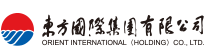 Orient International (Holding) Co., Ltd. (OIH)http://www.oih.com.cn/en/about/aboutoih.html 	OIH има общо активи от 65, 4 млрд. RMB, 72 000 служители (50% от които са чуждестранни служители), годишни приходи от 96, 1 млрд. RMB. OIH притежава 96 бизнеса в чужбина в 28 страни и региони по целия свят. Собственост на холдинга са 363 свързани предприятия и 4 дружества, регистрирани на фондовата борса (Oriental International Enterprise, Shenda, Dragon Corporation и HK Luen Thai Holdings).  	С голям брой усъвършенствани производствени бази както в Китай, така и в чужбина, Orient International Holding в световен мащаб се класира на 2-ро място в автомобилния интериор, на 3-то - в модни чанти и куфари, на 4-то - за вълнени пуловери.	В Китай OIH се нарежда на 1-во място сред износителите на текстил и облекло, на 23-то място сред 100-те агенти за цялостна логистика на кораби. В Шанхай холдингът се нарежда на 2-ро място сред агентите за въздушно карго за внос и износ, на 1-во място в износа с въздушен превоз,  на 3-то място в резервирането на място за износ и на 2-ро място в океанското корабно разпределение за внос.	OIH разширява бизнеса си в целия свят в повече от 170 държави и региони, и поддържа сътрудничество с много известни многонационални компании. Холдингът притежава много престижни и световно известни марки като “Threegun”, “Lily”, “Prolivon”, “Yi Jia” и “Milky Way”, с около 4000 магазина (канали) в цялата страна.  Притежател е на независими права върху интелектуалната собственост като Bamboo Lyocell и PSA за високотехнологични влакна. OIH притежава официалните платформи за трансгранични вносни стоки чрез онлайн продажби- "iluxday" и "71share".	Холдингът е разработил редица платформи за обслужване на модната индустрия. "Шанхайската модна седмица" на OIH е една от 5-те най-големи модни седмици в света и има най-голямо влияние в Азия. 	Групата има повече от 60 модни творчески парка, включително M50 и Международен Моден Център Шанхай (Shanghai International Fashion Centre) с обща площ от 1,8 милиона квадратни метра и се класира  на 1-во място в Китай по отношение на парково строителство. Групата е най-влиятелният доставчик на услуги за модната индустрия в Китай.	Международната памучна борса на OIH в Шанхай, която е собственост на холдинга, е единствената международна платформа за електронна търговия за внос на памук и текстил в Китай с 186 професионални членове и годишен обем на търговията над 10 милиарда RMB.09.00 – 09.30РЕГИСТРАЦИЯ 09.30 – 09.40ОФИЦИАЛНО ОТКРИВАНЕГ-жа Десислава Дончева, председател на Българо-Китайска Камара за индустриално развитие /БККИР/Г-н Яо Чaoин, икономически и търговски съветник на Китайското посолствоГ-н Тонг Ишенг, председател на борда на Orient International Holding /OIH/09.40 – 09.50ПРЕЗЕНТАЦИЯ НА БЪЛГАРО-КИТАЙСКА КАМАРА ЗА ИНДУСТРИАЛНО РАЗВИТИЕСветла Тонашка,  Директор Международни отношения /БККИР/09.50 – 10.10ПРЕДСТАВЯНЕ НА ВЪЗМОЖНОСТИ ЗА БИЗНЕС ИНВЕСТИЦИИ В БЪЛГАРИЯСтамен Янев, изпълнителен Директор Българска Агенция за инвестиции /БАИ/10.10 – 10.30ПРЕЗЕНТАЦИЯ НА БИЗНЕС КЛИМАТА В ТЕКСТИЛНАТА ПРОМИШЛЕНОСТМирослав Макавеев, Изпълнителен Директор на текстилна фабрика „Боряна“ АД10.30 – 11.00ПРЕЗЕНТАЦИЯ НА „ORIENT INTERNATIONAL HOLDING, CO., LTD“ /OIH/Г-н Тонг Ишенг, председател на борда на Orient International Holding /OIH/11.00 – 11.30   Работен коктейл и двустранни срещи